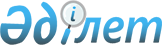 О внесении изменений и дополнений в решение маслихата от 28 декабря 2013 года № 192 "О районном бюджете Амангельдинского района на 2014-2016 годы"Решение маслихата Амангельдинского района Костанайской области от 28 апреля 2014 года № 238. Зарегистрировано Департаментом юстиции Костанайской области 6 мая 2014 года № 4681

      В соответствии со статьей 109 Бюджетного кодекса Республики Казахстан от 4 декабря 2008 года, статьей 6 Закона Республики Казахстан от 23 января 2001 года "О местном государственном управлении и самоуправлении в Республике Казахстан", Амангельдинский районный маслихат РЕШИЛ:



      1. Внести в решение маслихата от 28 декабря 2013 года №192 "О районном бюджете Амангельдинского района на 2014-2016 годы" (зарегистрировано в Реестре государственной регистрации нормативных правовых актов №4390, опубликовано 24 января 2013 года в газете "Аманкелді арайы") следующие изменения и дополнения:



      пункт 1 указанного решения изложить в новой редакции:

      "1. Утвердить бюджет Амангельдинского района на 2014-2016 годы согласно приложениям 1, 2 и 3 соответственно, в том числе на 2014 год в следующих объемах:



      1) доходы – 1839682,5 тысяч тенге, в том числе по:

      налоговым поступлениям – 176589,0 тысяч тенге;

      неналоговым поступлениям – 15456,0 тысяч тенге;

      поступления от продажи основного капитала – 1000,0 тысяч тенге;

      поступлениям трансфертов – 1646637,5 тысячи тенге;



      2) затраты – 1845629,6 тысяч тенге;



      3) чистое бюджетное кредитование – 20366,1 тысяч тенге, в том числе:

      бюджетные кредиты – 25965,1 тысяч тенге;

      погашение бюджетных кредитов – 5599,0 тысяч тенге;



      4) сальдо по операциям с финансовыми активами – 0,0 тенге,

      в том числе: приобретение финансовых активов – 0,0 тенге;



      5) дефицит (профицит) бюджета – - 26313,2 тысяч тенге;



      6) финансирование дефицита (использование профицита) бюджета – 26313,2 тысяч тенге.";



      абзац второй, девятый, десятый, двенадцатый, тринадцатый пункта 2 указанного решения изложить в новой редакции:

      "на реализацию государственного образовательного заказа в дошкольных организациях образования – 31352,0 тысяч тенге;

      на реализацию мероприятий в рамках Дорожной карты занятости 2020 в сумме – 20817,0 тысяч тенге, из них:

      на обеспечение деятельности центров занятости населения в сумме – 13406,0 тысяч тенге;

      на профессиональную подготовку, переподготовку и повышение квалификации кадров в сумме – 2282,0 тысяч тенге;

      на молодежную практику в сумме – 1991,0 тысяч тенге.";



      дополнить указанное решение пунктами 2-1, 2-2, 2-3, 2-4, 2-5 следующего содержания:

      "2-1. Государственный социальный заказ для трудоустройства целевых групп населения в сумме – 193,5 тысяч тенге.



      2-2. На выплату ежемесячной надбавки за особые условия труда к должностным окладам работников государственных учреждений, не являющихся государственными служащими, а также работников государственных предприятий, финансируемых из местных бюджетов в сумме – 53278,0 тысяч тенге.



      2-3. На выплату государственных пособий на детей до 18 лет в сумме – 17778,0 тысяч тенге.



      2-4. На выплату государственной адресной социальной помощи в сумме – 7586,0 тысяч тенге.



      2-5. На увеличение размера социальной помощи на бытовые нужды участникам и инвалидам Великой Отечественной Войны в сумме – 118,5 тысяч тенге.";



      приложения 1 и 5 к указанному решению изложить в новой редакции согласно приложениям 1, 2 к настоящему решению.



      2. Настоящее решение вводится в действие с 1 января 2014 года.      Председатель внеочередной

      сессии                                     Игиликов Н.      Секретарь районного

      маслихата                                  Саматов А.      СОГЛАСОВАНО:      Руководитель коммунального

      государственного учреждения

      "Отдел экономики и бюджетного

      планирования акимата Амангельдинского района"

      ______________________ М. Сакетов

 

Приложение 1          

к решению маслихата      

от 28 апреля 2014 года №238  Приложение 1          

к решению маслихата       

от 28 декабря 2013 года №192   Районный бюджет Амангельдинского района на 2014 год

Приложение 2          

к решению маслихата       

от 28 апреля 2014 года №238  Приложение 5          

к решению маслихата       

от 28 декабря 2013 года №192   Перечень бюджетных программ поселков, сел, сельских округов Амангельдинского района на 2014 год
					© 2012. РГП на ПХВ «Институт законодательства и правовой информации Республики Казахстан» Министерства юстиции Республики Казахстан
				КатегорияКатегорияКатегорияКатегорияКатегорияСумма, тысяч тенгеКлассКлассКлассКлассСумма, тысяч тенгеПод классПод классПод классСумма, тысяч тенгеСпецификаСпецификаСумма, тысяч тенгеНаименованиеСумма, тысяч тенге123456IІ.Доходы1839682,5100000Налоговые поступления176589,0101000Подоходный налог85967,0101200Индивидуальный подоходный налог85967,0103000Социальный налог71472,0103100Социальный налог71472,0104000Hалоги на собственность14481,0104100Hалоги на имущество3470,0104300Земельный налог1166,0104400Hалог на транспортные средства7564,0104500Единый земельный налог2281,0105000Внутренние налоги на товары, работы и услуги2888,0105200Акцизы836,0105300Поступления за использование природных и других ресурсов680,0105400Сборы за ведение предпринимательской и профессиональной деятельности1372,010800Обязательные платежи, взимаемые за совершение юридически значимых действий и (или) выдачу документов уполномоченными на то государственными органами или должностными лицами1781,0200000Неналоговые поступления15456,0201000Доходы от государственной собственности2625,0201500Доходы от аренды имущества, находящегося в государственной собственности2625,0202100Поступления от реализации товаров (работ, услуг) государственными учреждениями, финансируемыми из государственного бюджета10,0206000Прочие неналоговые поступления12821,0206100Прочие неналоговые поступления12821,0300000Поступления от продажи основного капитала1000,0301100Продажа государственного имущества, закрепленного за государственными учреждениями1000,0400000Поступления трансфертов1646637,5402000Трансферты из вышестоящих органов государственного управления1646637,5402200Трансферты из областного бюджета1646637,5Функциональная группаФункциональная группаФункциональная группаФункциональная группаФункциональная группаСумма,

тысяч тенгеФункциональная подгруппаФункциональная подгруппаФункциональная подгруппаФункциональная подгруппаСумма,

тысяч тенгеАдминистратор бюджетных программАдминистратор бюджетных программАдминистратор бюджетных программСумма,

тысяч тенгеПрограммаПрограммаСумма,

тысяч тенгеНаименованиеСумма,

тысяч тенгеІІ. Затраты1845629,601Государственные услуги общего характера222337,91Представительные, исполнительные и другие органы, выполняющие общие функции государственного управления200038,6112Аппарат маслихата района (города областного значения)16059,1001Услуги по обеспечению деятельности маслихата района (города областного значения)12636,1003Капитальные расходы государственного органа3423,0122Аппарат акима района (города областного значения)88566,6001Услуги по обеспечению деятельности акима района (города областного значения)87714,6003Капитальные расходы государственного органа852,0123Аппарат акима района в городе, города районного значения, поселка, села, сельского округа95412,9001Услуги по обеспечению деятельности акима района в городе, города районного значения, поселка, села, сельского округа92742,9022Капитальные расходы государственного органа2670,02Финансовая деятельность13826,5452Отдел финансов района (города областного значения)13826,5001Услуги по реализации государственной политики в области исполнения бюджета района (города областного значения) и управления коммунальной собственностью района (города областного значения)13376,5010Приватизация, управление коммунальным имуществом, постприватизационная деятельность и регулирование споров, связанных с этим350,0018Капитальные расходы государственного органа100,05Планирование и статистическая деятельность8472,8453Отдел экономики и бюджетного планирования района (города областного значения)8472,8001Услуги по реализации государственной политики в области формирования и развития экономической политики, системы государственного планирования и управления района (города областного значения)8472,802Оборона3904,51Военные нужды3904,5122Аппарат акима района (города областного значения)3904,5005Мероприятия в рамках исполнения всеобщей воинской обязанности3904,504Образование1010199,11Дошкольное воспитание и обучение90341,4464Отдел образования района (города областного значения)90341,4009Обеспечение деятельности организаций дошкольного воспитания и обучения55248,3040Реализация государственного образовательного заказа в дошкольных организациях образования35093,12Начальное, основное среднее и общее среднее образование871402,8464Отдел образования района (города областного значения)871402,8003Общеобразовательное обучение853697,4006Дополнительное образование для детей17705,49Прочие услуги в области образования48454,9464Отдел образования района (города областного значения)48454,9001Услуги по реализации государственной политики на местном уровне в области образования10312,9005Приобретение и доставка учебников, учебно-методических комплексов для государственных учреждений образования района (города областного значения)10400,0015Ежемесячная выплата денежных средств опекунам (попечителям) на содержание ребенка-сироты (детей-сирот), и ребенка (детей), оставшегося без попечения родителей3038,0067Капитальные расходы подведомственных государственных учреждений и организаций24704,006Социальная помощь и социальное обеспечение134995,12Социальная помощь114732,3451Отдел занятости и социальных программ района (города областного значения)114732,3002Программа занятости17265,0005Государственная адресная социальная помощь12586,0006Оказание жилищной помощи200,0007Социальная помощь отдельным категориям нуждающихся граждан по решениям местных представительных органов14766,5010Материальное обеспечение детей-инвалидов, воспитывающихся и обучающихся на дому388,0014Оказание социальной помощи нуждающимся гражданам на дому3793,4016Государственные пособия на детей до 18 лет64730,4017Обеспечение нуждающихся инвалидов обязательными гигиеническими средствами и предоставление услуг специалистами жестового языка, индивидуальными помощниками в соответствии с индивидуальной программой реабилитации инвалида1003,09Прочие услуги в области социальной помощи и социального обеспечения20262,8451Отдел занятости и социальных программ района (города областного значения)19519,8001Услуги по реализации государственной политики на местном уровне в области обеспечения занятости и реализации социальных программ для населения18560,8011Оплата услуг по зачислению, выплате и доставке пособий и других социальных выплат959,0458Отдел жилищно-коммунального хозяйства, пассажирского транспорта и автомобильных дорог района (города областного значения)743,0050Реализация Плана мероприятий по обеспечению прав и улучшению качества жизни инвалидов743,007Жилищно-коммунальное хозяйство207104,61Жилищное хозяйство760,0458Отдел жилищно-коммунального хозяйства, пассажирского транспорта и автомобильных дорог района (города областного значения)760,0003Организация сохранения государственного жилищного фонда760,02Коммунальное хозяйство185000,0458Отдел жилищно-коммунального хозяйства, пассажирского транспорта и автомобильных дорог района (города областного значения)8000,0029Развитие системы водоснабжения и водоотведения 8000,0472Отдел строительства, архитектуры и градостроительства района (города областного значения)177000,0058Развитие системы водоснабжения и водоотведения в сельских населенных пунктах177000,03Благоустройство населенных пунктов21344,6123Аппарат акима района в городе, города районного значения, поселка, села, сельского округа21344,6008Освещение улиц населенных пунктов4301,0009Обеспечение санитарии населенных пунктов1900,0011Благоустройство и озеленение населенных пунктов15143,608Культура, спорт, туризм и информационное пространство96292,91Деятельность в области культуры36913,6455Отдел культуры и развития языков района (города областного значения)36913,6003Поддержка культурно-досуговой работы36913,62Спорт7888,6465Отдел физической культуры и спорта района (города областного значения)7888,6001Услуги по реализации государственной политики на местном уровне в сфере физической культуры и спорта4701,5005Развитие массового спорта и национальных видов спорта1116,1006Проведение спортивных соревнований на районном (города областного значения) уровне318,0007Подготовка и участие членов сборных команд района (города областного значения) по различным видам спорта на областных спортивных соревнованиях1753,03Информационное пространство39682,3455Отдел культуры и развития языков района (города областного значения)37482,3006Функционирование районных (городских) библиотек36972,3007Развитие государственного языка и других языков народа Казахстана510,0456Отдел внутренней политики района (города областного значения)2200,0002Услуги по проведению государственной информационной политики через газеты и журналы2200,09Прочие услуги по организации культуры, спорта, туризма и информационного пространства11808,4455Отдел культуры и развития языков района (города областного значения)5804,1001Услуги по реализации государственной политики на местном уровне в области развития языков и культуры5804,1456Отдел внутренней политики района (города областного значения)6004,3001Услуги по реализации государственной политики на местном уровне в области информации, укрепления государственности и формирования социального оптимизма граждан5704,3003Реализация мероприятий в сфере молодежной политики300,010Сельское, водное, лесное, рыбное хозяйство, особо охраняемые природные территории, охрана окружающей среды и животного мира, земельные отношения77024,21Сельское хозяйство23162,0453Отдел экономики и бюджетного планирования района (города областного значения)8477,0099Реализация мер по оказанию социальной поддержки специалистов8477,0473Отдел ветеринарии района (города областного значения)14685,0001Услуги по реализации государственной политики на местном уровне в сфере ветеринарии5467,0006Организация санитарного убоя больных животных8080,0007Организация отлова и уничтожения бродячих собак и кошек321,0010Проведение мероприятий по идентификации сельскохозяйственных животных817,06Земельные отношения7456,2463Отдел земельных отношений района (города областного значения)7456,2001Услуги по реализации государственной политики в области регулирования земельных отношений на территории района (города областного значения)7456,29Прочие услуги в области сельского, водного, лесного, рыбного хозяйства, охраны окружающей среды и земельных отношений46406,0473Отдел ветеринарии района (города областного значения)46406,0011Проведение противоэпизоотических мероприятий46406,011Промышленность, архитектурная, градостроительная и строительная деятельность7854,92Архитектурная, градостроительная и строительная деятельность7854,9472Отдел строительства, архитектуры и градостроительства района (города областного значения)7854,9001Услуги по реализации государственной политики в области строительства, архитектуры и градостроительства на местном уровне7795,9015Капитальные расходы государственного органа59,012Транспорт и коммуникации45000,01Автомобильный транспорт45000,0458Отдел жилищно-коммунального хозяйства, пассажирского транспорта и автомобильных дорог района (города областного значения)45000,0023Обеспечение функционирования автомобильных дорог45000,013Прочие40813,49Прочие40813,4123Аппарат акима района в городе, города районного значения, поселка, села, сельского округа15840,0040Реализация мер по содействию экономическому развитию регионов в рамках Программы "Развитие регионов"15840,0452Отдел финансов района (города областного значения)1931,0012Резерв местного исполнительного органа района (города областного значения)1931,0454Отдел предпринимательства и сельского хозяйства района (города областного значения)13894,2001Услуги по реализации государственной политики на местном уровне в области развития предпринимательства и сельского хозяйства13894,2458Отдел жилищно-коммунального хозяйства, пассажирского транспорта и автомобильных дорог района (города областного значения)9148,2001Услуги по реализации государственной политики на местном уровне в области жилищно-коммунального хозяйства, пассажирского транспорта и автомобильных дорог7048,2013Капитальные расходы государственного органа2100,015Трансферты103,01Трансферты103,0452Отдел финансов района (города областного значения)103,0006Возврат неиспользованных (недоиспользованных) целевых трансфертов103,0ІІІ. Чистое бюджетное кредитование20366,110Сельское, водное, лесное, рыбное хозяйство, особо охраняемые природные территории, охрана окружающей среды и животного мира, земельные отношения25965,11Сельское хозяйство25965,1453Отдел экономики и бюджетного планирования района (города областного значения)25965,1006Бюджетные кредиты для реализации мер социальной поддержки специалистов25965,1КатегорияКатегорияКатегорияКатегорияКатегорияСумма,

тысяч тенгеКлассКлассКлассКлассСумма,

тысяч тенгеПодклассПодклассПодклассСумма,

тысяч тенгеСпецификаСпецификаСумма,

тысяч тенгеНаименованиеСумма,

тысяч тенге5Погашение бюджетных кредитов5599,001Погашение бюджетных кредитов5599,01Погашение бюджетных кредитов, выданных из государственного бюджета5599,013Погашение бюджетных кредитов, выданных из местного бюджета физическим лицам5599,0IV. Сальдо по операциям с финансовыми активами0,0V. Дефицит (профицит) бюджета-26313,2VI. Финансирование дефицита (использование профицита) бюджета26313,2Функциональная группаФункциональная группаФункциональная группаФункциональная группаФункциональная группаСумма, тысяч тенгеФункциональная подгруппаФункциональная подгруппаФункциональная подгруппаФункциональная подгруппаСумма, тысяч тенгеАдминистратор бюджетных программАдминистратор бюджетных программАдминистратор бюджетных программСумма, тысяч тенгеПодпрограммаПодпрограммаСумма, тысяч тенгеНаименованиеСумма, тысяч тенге01Государственные услуги общего характера93312,91Представительные, исполнительные и другие органы, выполняющие общие функции государственного управления93312,9123Аппарат акима Амантогайского сельского округа Амангельдинского района8468,3001Услуги по обеспечению деятельности акима района в городе, города районного значения, поселка, села, сельского округа8468,3123Аппарат акима Амангельдинского сельского округа Амангельдинского района18338,1001Услуги по обеспечению деятельности акима района в городе, города районного значения, поселка, села, сельского округа17768,1022Капитальные расходы государственного органа570,0123Аппарат акима села Аксай Амангельдинского района7231,5001Услуги по обеспечению деятельности акима района в городе, города районного значения, поселка, села, сельского округа7231,5022Капитальные расходы государственного органа2100,0123Аппарат акима села Тасты Амангельдинского района7277,6001Услуги по обеспечению деятельности акима района в городе, города районного значения, поселка, села, сельского округа7277,6123Аппарат акима Кабыргинского сельского округа Амангельдинского района6567,9001Услуги по обеспечению деятельности акима района в городе, города районного значения, поселка, села, сельского округа6567,9123Аппарат акима Уштогайского сельского округа Амангельдинского района7419,9001Услуги по обеспечению деятельности акима района в городе, города районного значения, поселка, села, сельского округа7419,9123Аппарат акима Кумкешуского сельского округа Амангельдинского района7385,6001Услуги по обеспечению деятельности акима района в городе, города районного значения, поселка, села, сельского округа7385,6123Аппарат акима Байгабылского сельского округа Амангельдинского района6850,4001Услуги по обеспечению деятельности акима района в городе, города районного значения, поселка, села, сельского округа6850,4123Аппарат акима Карасуского сельского округа Амангельдинского района7878,3001Услуги по обеспечению деятельности акима района в городе, города районного значения, поселка, села, сельского округа7878,3123Аппарат акима Карынсалдинского сельского округа Амангельдинского района6654,8001Услуги по обеспечению деятельности акима района в городе, города районного значения, поселка, села, сельского округа6654,8123Аппарат акима Урпекского сельского округа Амангельдинского района9240,5001Услуги по обеспечению деятельности акима района в городе, города районного значения, поселка, села, сельского округа9240,507Жилищно-коммунальное хозяйство21344,63Благоустройство населенных пунктов21344,6123Аппарат акима Амангельдинского сельского округа Амангельдинского района19143,6008Освещение улиц населенных пунктов3600,0009Обеспечение санитарии населенных пунктов1900,0011Благоустройство и озеленение населенных пунктов13643,6123Аппарат акима Урпекского сельского округа Амангельдинского района140,0008Освещение улиц населенных пунктов140,0123Аппарат акима Байгабылского сельского округа Амангельдинского района120,0008Освещение улиц населенных пунктов120,0123Аппарат акима Амантогайского сельского округа Амангельдинского района1651,0008Освещение улиц населенных пунктов151,0011Благоустройство и озеленение населенных пунктов1500,0123Аппарат акима Карасуского сельского округа Амангельдинского района170,0008Освещение улиц населенных пунктов170,0123Аппарат акима Кумкешуского сельского округа Амангельдинского района120,0008Освещение улиц населенных пунктов120,013Прочие15840,09Прочие15840,0123Аппарат акима Амангельдинского сельского округа Амангельдинского района2840,0040Реализация мер по содействию экономическому развитию регионов в рамках Программы "Развитие регионов"2840,0123Аппарат акима села Аксай Амангельдинского района600,0040Реализация мер по содействию экономическому развитию регионов в рамках Программы "Развитие регионов"600,0123Аппарат акима Байгабылского сельского округа Амангельдинского района4000,0040Реализация мер по содействию экономическому развитию регионов в рамках Программы "Развитие регионов"4000,0123Аппарат акима Амантогайского сельского округа Амангельдинского района2000,0040Реализация мер по содействию экономическому развитию регионов в рамках Программы "Развитие регионов"2000,0123Аппарат акима Уштогайского сельского округа Амангельдинского района900,0040Реализация мер по содействию экономическому развитию регионов в рамках Программы "Развитие регионов"900,0123Аппарат акима села Тасты Амангельдинского района600,0040Реализация мер по содействию экономическому развитию регионов в рамках Программы "Развитие регионов"600,0123Аппарат акима Кабыргинского сельского округа Амангельдинского района400,0040Реализация мер по содействию экономическому развитию регионов в рамках Программы "Развитие регионов"400,0123Аппарат акима Карасуского сельского округа Амангельдинского района4500,0040Реализация мер по содействию экономическому развитию регионов в рамках Программы "Развитие регионов"4500,0